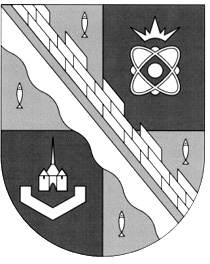                            администрация МУНИЦИПАЛЬНОГО ОБРАЗОВАНИЯ                                             СОСНОВОБОРСКИЙ ГОРОДСКОЙ ОКРУГ  ЛЕНИНГРАДСКОЙ ОБЛАСТИ                             постановление                                                       от 05/04/2024 № 825Об утверждении Порядка установления размера платы за содержание жилого помещения на территории муниципального образования Сосновоборский городской округ Ленинградской областиВ целях реализации полномочий органов местного самоуправления, предусмотренных частью 3 статьи 156, частью 4 статьи 158 Жилищного кодекса Российской Федерации, на основании решения совета депутатов Сосновоборского городского округа от 25.03.2015      № 43 «О реализации полномочий органов местного самоуправления городского округа в части установления размера платы за содержание и ремонт жилых помещений на территории муниципального образования Сосновоборский городской округ», администрация Сосновоборского городского округа п о с т а н о в л я е т:1. Утвердить Порядок установления размера платы за содержание жилого помещения на территории муниципального образования Сосновоборский городской округ Ленинградской области (Приложение).2. Признать утратившим силу постановление администрации Сосновоборского городского округа от 26.05.2016 № 1179 «Об утверждении Порядка установления размера платы за содержание и ремонт жилого помещения на территории муниципального образования Сосновоборский городской округ Ленинградской области».3. Общему отделу администрации обнародовать настоящее постановление на электронном сайте городской газеты «Маяк».4. Отделу по связям с общественностью (пресс-центр) комитета по общественной безопасности и информации администрации разместить настоящее постановление на официальном сайте Сосновоборского городского округа. 5. Настоящее постановление вступает в силу со дня официального обнародования.6. Контроль за исполнением настоящего постановления возложить на заместителя главы администрации по жилищно-коммунальному комплексу Иванова А.В.Глава Сосновоборского городского округа				                М.В. Воронковутвержденпостановлением администрации Сосновоборского городского округаот 05/04/2024 № 825                 (Приложение)ПОРЯДОКустановления размера платы за содержание жилого помещенияна территории муниципального образования Сосновоборский городской округЛенинградской областиОбщие положения1.1. Настоящий Порядок определяет процедуру установления размера платы за содержание жилого помещения для собственников помещений в многоквартирном доме и для нанимателей жилых помещений государственного или муниципального жилищного фонда (далее - размер платы за содержание жилого помещения) в соответствии с полномочиями органов местного самоуправления, предусмотренных Жилищным кодексом Российской Федерации (далее - ЖК РФ).1.2.Порядок разработан в соответствии с частью  3 статьи  156 ЖК РФ,  частью 4 статьи 158 ЖК РФ, решением совета депутатов Сосновоборского городского округа от 25.03.2015 №43 «О реализации полномочий органов местного самоуправления городского округа в части установления размера платы за содержание и ремонт жилых помещений на территории муниципального образования Сосновоборский городской округ Ленинградской области», постановлением Правительства Российской Федерации от 13.08.2006 №491 «Об утверждении Правил содержания общего имущества в многоквартирном доме и Правил изменения размера платы за содержание жилого помещения в случае оказания услуг и выполнения работ по управлению, содержанию и ремонту общего имущества в многоквартирном доме ненадлежащего качества и (или) с перерывами, превышающими установленную продолжительность» (далее – Правила), постановлением Правительства Российской Федерации от 03.04.2013 №290 «О минимальном перечне услуг и работ, необходимых для обеспечения надлежащего содержания общего имущества в многоквартирном доме, и порядке их оказания и выполнения». 1.3. Целью настоящего Порядка является:- установление размера платы за содержание жилого помещения для собственников помещений в многоквартирном доме, не принявших решение об установлении размера платы за содержание жилого помещения на их общем собрании;- установление размера платы за содержание жилого помещения для нанимателей жилых помещений, входящих в состав государственного или муниципального жилищного фонда;- соблюдение совместных интересов собственников и лиц, управляющих многоквартирными домами, в установлении размера платы за содержание жилого помещения согласно ЖК РФ;- обеспечение комфортных и безопасных условий проживания в многоквартирном доме, в отношении которого устанавливается размер платы.1.4. В соответствии с настоящим Порядком применяются следующие понятия:- жилая площадь – сумма площадей жилых комнат квартиры без учета площади встроенных шкафов, темных комнат (кладовок);- общая площадь жилого помещения определяется как сумма площадей всех частей жилого помещения, включая площадь помещений вспомогательного использования, предназначенных для удовлетворения гражданами бытовых и иных нужд, связанных с их проживанием в жилом помещении, за исключением балконов, лоджий, веранд и террас;- общежитие - это жилые помещения, предназначенные для временного проживания граждан в период их работы, службы или обучения.- размер платы за содержание жилого помещения в многоквартирном доме - плата, включающая в себя плату за содержание и текущий ремонт общего имущества в многоквартирном доме, работы и услуги по управлению многоквартирным домом, установленная из расчета 1 кв. метра жилой площади;- размер платы за содержание жилого помещения для нанимателей жилых помещений по договорам найма жилого помещения, проживающих в общежитии, входящем в состав государственного или муниципального жилищного фонда - плата за услуги, работы по управлению, содержанию жилищного фонда, установленная из расчета 1 кв.м. общей площади жилого помещения;- государственный жилищный фонд - совокупность жилых помещений, принадлежащих на праве собственности Российской Федерации (жилищный фонд Российской Федерации), и жилых помещений, принадлежащих на праве собственности субъектам Российской Федерации (жилищный фонд субъектов Российской Федерации);- муниципальный жилищный фонд - совокупность жилых помещений, принадлежащих на праве собственности муниципальному образованию.- предложение заявителя - предложение заявителя о размере платы за содержание жилого помещения с указанием перечня обязательных работ и услуг, устанавливаемые в зависимости от уровня благоустройства, конструктивных и технических параметров многоквартирного дома либо общежития. Перечень обязательных работ и услуг содержит наименование работ или услуг, объем, качество, периодичность выполнения работ или оказания услуг и их стоимость;- к заявителям относятся:1) управляющая организация, обслуживающая многоквартирный дом, в котором собственники не приняли решение о размере платы за содержание жилого помещения в многоквартирном доме;2) собственник помещения, входящего в состав государственного или муниципального жилищного фонда;3) лицо, уполномоченное действовать от имени собственника помещения, входящего в состав государственного или муниципального жилищного фонда;4) управляющая или эксплуатирующая организация, с которой собственник помещения, входящего в состав государственного или муниципального жилищного фонда, заключил договор на управление или передал в эксплуатацию общежитие.1.5. В соответствии с настоящим Порядком орган местного самоуправления (далее – ОМС) устанавливает:-размер платы за содержание жилого помещения с учетом предложений управляющей организации для собственников помещений в многоквартирном доме, не принявших решение об установлении размера платы за содержание жилого помещения на их общем собрании;- размер платы за содержание жилого помещения для нанимателей по договорам найма жилого помещения, входящего в состав государственного или муниципального жилищного фонда;- размер платы за содержание жилого помещения для нанимателей жилых помещений по договорам найма жилого помещения, проживающих в общежитии, входящем в состав государственного или муниципального жилищного фонда.2.Порядок установления размера платы за содержание жилого помещения2.1. Порядок установления размера платы за содержание жилого помещения для собственников помещений в многоквартирном доме, не принявших решение об установлении размера платы за содержание жилого помещения на общем собрании. 2.1.1. Заявление об установлении размера платы за содержание жилого помещения в многоквартирном доме (далее – заявление) подается заявителем в администрацию Сосновоборского городского округа. Рассматривает заявление отдел жилищно-коммунального хозяйства комитета по управлению жилищно-коммунальным хозяйством администрации Сосновоборского городского округа (далее – отдел ЖКХ).2.1.2. Заявитель представляет заявление по форме согласно Приложению 1 к настоящему Порядку. К нему должны быть приложены следующие документы:1) копия протокола общего собрания собственников помещений многоквартирного дома, проведенного по форме, предусмотренной статьей 44.1 Жилищного Кодекса Российской Федерации с приложениями. Протокол общего собрания собственников помещений многоквартирного дома должен быть составлен в соответствии с требованиями приказа Министерства строительства и жилищно-коммунального хозяйства Российской Федерации от 28.01.2019 №44/пр «Об утверждении требований к оформлению протоколов общих собраний собственников помещений в многоквартирных домах и порядка направления подлинников решений и протоколов общих собраний собственников помещений в многоквартирных домах в уполномоченные органы исполнительной власти субъектов Российской Федерации, осуществляющие государственный жилищный надзор» с изменениями. Приложениями к копии протокола общего собрания собственников помещения многоквартирного дома являются документы, указанные в п.20 приказа Министерства строительства и жилищно-коммунального хозяйства Российской Федерации от 28.01.2019 №44/пр.2) вносимое заявителем предложение по установлению размера платы за содержание жилого помещения собственникам помещений многоквартирного дома по форме согласно Приложению 4 к настоящему Порядку;3) перечень и периодичность выполнения работ и услуг по содержанию жилого помещения, включаемых в плату за содержание и ремонт жилого помещения;4) выписка из технической характеристики многоквартирного дома по форме согласно Приложению 2 к настоящему Порядку;5) копия договора управления многоквартирного дома;6) копии договоров управляющей организации с организациями, оказывающими услуги по содержанию и ремонту общего имущества многоквартирного дома, включаемые в размер платы за содержание и ремонт жилого помещения;7) гарантийное письмо за подписью руководителя и главного бухгалтера управляющей организации об отсутствии в отношении него осуществления процедуры ликвидации, реорганизации или банкротства.8) копия квитанции на оплату коммунальных услуг любой из квартир многоквартирного дома, указанного в заявлении, за месяц, предшествующий подаче заявления.9) при проведении общего собрания собственников помещений в многоквартирном доме с использованием системы ГИС ЖКХ – скрин-копия уведомления в системе собственников помещений в многоквартирном доме о проведении общего собрания на бумажном носителе, заверенная печатью организации и подписью руководителя.2.1.3. Руководитель организации, подавшей заявление об установлении размера платы за содержание жилого помещения, несет персональную ответственность за достоверность представленных материалов.2.1.4. Отдел ЖКХ в течение 10 рабочих дней, с момента получения заявления об установлении размера платы за содержание жилого помещения в многоквартирном доме с приложением всех документов, указанных в п.2.1.2. настоящего Порядка, проверяет полноту предоставленных документов. 2.1.5. При выявленных несоответствиях представленных документов требованиям нормативных правовых актов Российской Федерации и настоящего Порядка, документы возвращаются заявителю на доработку. Срок рассмотрения документов, указанный в п.2.1.4 настоящего Порядка продлевается до даты устранения всех замечаний.2.1.6. В случае неустранения замечаний после доработки Администрация отказывает в установлении размера платы за содержание жилого помещения в следующих случаях:- отсутствия полномочий у ОМС по установлению размера платы за содержание жилого помещения согласно части 4 статьи 158 ЖК РФ;- несоответствия представленных заявителем документов требованиям законодательства и настоящего Порядка;- выявления недостоверной информации, представленной для обоснования размера платы за содержание и ремонт жилого помещения;- если заявитель находится в стадии реорганизации, ликвидации или банкротства;- невозможности прочтения документов (наличия помарок, пробелов, плохо пропечатанных символов и исправлений).При наличии оснований для отказа в установлении размера платы за содержание жилого помещения отдел ЖКХ в течение 3 рабочих дней письменно уведомляет заявителя об отказе в установлении размера платы с указанием оснований отказа.2.1.7. В случае предоставления полного пакета документов (согласно п.2.1.2.) и отсутствия замечаний отдел ЖКХ в течение 3 рабочих дней направляет документы на рассмотрение в Комиссию по установлению размера платы за содержание жилого помещения на территории Сосновоборского городского округа Ленинградской области (далее – Комиссия). Комиссия вправе потребовать от заявителя, присутствующего на заседании, разъяснений сведений, содержащихся в представленных им документах. 2.1.8. Размер платы за содержание жилого помещения устанавливается постановлением администрации Сосновоборского городского округа на основании Протокола заседания Комиссии с учетом рекомендаций Комиссии.2.1.9. При наличии полного пакета документов, предусмотренных п. 2.1.2. настоящего Порядка, срок установления ОМС размера платы за содержание жилого помещения не должен превышать 30 дней с момента заседания Комиссии. В случае, указанном в п.2.1.5. настоящего Порядка, срок рассмотрения заявления об установлении размера платы за содержание жилого помещения в многоквартирном доме продлевается до даты устранения всех замечаний. 2.2. Порядок установления размера платы за содержание жилого помещения для нанимателей жилого помещения, проживающих в помещениях многоквартирных домов, входящих в состав государственного или муниципального жилищного фонда.2.2.1. В отдел ЖКХ для установления размера платы за содержание жилого помещения для нанимателей жилого помещения, проживающих в помещениях, входящих в состав государственного или муниципального жилищного фонда (далее - нанимателей), направляется заявление, заполненное в произвольной форме от:- собственника помещения, входящего в состав государственного или муниципального жилищного фонда;- лица, уполномоченного действовать от имени собственника помещения, входящего в состав государственного или муниципального жилищного фонда;- управляющей организации, с которой собственник помещения, входящего в состав государственного или муниципального жилищного фонда, заключил договор на управление многоквартирным домом. 2.2.2. К заявлению об установлении размера платы за содержание жилого помещения для нанимателей жилого помещения должны быть приложены следующие документы:1) подтверждение передачи многоквартирного дома в управление управляющей организации.2) подтверждение принадлежности многоквартирного дома к государственному или муниципальному жилищному фонду.3) копию договора управления многоквартирным домом с управляющей организацией.4) выписку из технической характеристики многоквартирного дома по форме согласно Приложению 2 к настоящему Порядку.5) копия квитанции на оплату коммунальных услуг любой из квартир многоквартирного дома, указанного в заявлении, за месяц, предшествующий подаче заявления.2.2.3. Отдел ЖКХ в течение 10 рабочих дней с момента получения заявления об установлении размера платы за содержание жилого помещения для нанимателей жилого помещения с приложением всех документов, указанных в п.2.2.2. настоящего Порядка, проверяет полноту предоставленных документов.2.2.4. При выявленных несоответствиях представленных документов требованиям нормативных правовых актов Российской Федерации и настоящего Порядка документы возвращаются на доработку. Срок рассмотрения документов, указанный в п.2.2.3 настоящего Порядка продлевается до даты устранения всех замечаний.2.2.5. В случае неустранения замечаний после доработки Администрация отказывает в установлении размера платы за содержание жилого помещения для нанимателей жилого помещения в следующих случаях:- отсутствия полномочий у ОМС по установлению размера платы за содержание жилого помещения согласно части 3 статьи 156 ЖК РФ;- несоответствия представленных заявителем документов требованиям законодательства и настоящего Порядка;- выявления недостоверной информации, представленной для обоснования размера платы за содержание жилого помещения;- невозможности прочтения документов (наличия помарок, пробелов, плохо пропечатанных символов и исправлений).При наличии оснований для отказа в установлении размера платы за содержание жилого помещения для нанимателей жилого помещения отдел ЖКХ в течение 3 рабочих дней письменно уведомляет об отказе с указанием оснований отказа.2.2.6. При наличии полного пакета документов, предусмотренных п. 2.2.2. настоящего Порядка, срок установления ОМС размера платы за содержание жилого помещения для нанимателей жилого помещения не должен превышать 30 дней с момента заседания Комиссии. В случае, указанном в п.2.2.4. настоящего Порядка, срок рассмотрения заявления об установлении размера платы за содержание жилого помещения для нанимателей жилого помещения продлевается до даты устранения всех замечаний.2.2.7. Для установления размера платы за содержание жилого помещения для нанимателей жилого помещения, проживающих в помещениях многоквартирных домов, входящих в состав государственного или муниципального жилищного фонда, отдел ЖКХ в течение 10 рабочих дней с момента получения заявления, указанного в п.2.2.1. настоящего Порядка:1) относит многоквартирный дом, указанный в заявлении, согласно п.2.2.1. настоящего Порядка, к одной из нижеперечисленных групп многоквартирных домов, чьи качественные характеристики и степень благоустройства аналогичны:I группа – многоквартирный жилой дом со всеми видами благоустройства, без лифтов и мусоропроводов;II группа – многоквартирный жилой дом со всеми видами благоустройства с мусоропроводами и без лифтов;III группа – многоквартирный жилой дом со всеми видами благоустройства, с лифтами и без мусоропроводов;IV группа – многоквартирный жилой дом со всеми видами благоустройства, с лифтами и мусоропроводами.Под благоустройством понимается многоквартирный дом, оборудованный электроснабжением, централизованным отоплением, с централизованным холодным и горячим водоснабжением, с внутридомовой системой канализации, присоединенной к централизованным сетям водоотведения, ванной, газоснабжением (газовая плита) или стационарными электроплитами.2) собирает сведения от организаций, осуществляющих управление многоквартирными домами на территории муниципального образования Сосновоборский городской округ, об установленном размере платы на 1 кв.м общей площади жилого помещения по состоянию на отчетную дату (конец месяца, конец квартала) по одной из групп многоквартирного дома, учитывая неизменный набор работ и услуг по форме согласно Приложению 3 к настоящему Порядку. 3) рассчитывает размер платы за содержание жилого помещения для нанимателей жилого помещения путем расчета среднего значения размера платы на 1 кв.м общей площади жилого помещения (Тср), на основании представленных сведений, указанных в пп.2 п.2.2.7 настоящего Порядка2.2.8. Для нанимателей, проживающих в коммунальной квартире и/или в общежитии, размер платы за содержание жилого помещения определяется по формуле:Ржi = Sжi / (Sж1 + Sж2 +... + Sжn) x Sоб x Тср, где:Ржi - размер платы за содержание i-того жилого помещения (руб.);Sжi - жилая площадь i-той комнаты в коммунальной квартире (кв. м);Sж1, 2... n - суммарная жилая площадь комнат в коммунальной квартире (кв. м);Sоб - общая площадь коммунальной квартиры (кв. м);Тср–среднее значение размера платы на 1 кв. метр общей площади жилого помещения в месяц по состоянию на отчетную дату (руб.).2.2.9. Для нанимателей жилого помещения в многоквартирном доме, в котором собственники приняли решение по установлению размера платы за содержание жилого помещения на их общем собрании, размер платы за содержание жилого помещения равен размеру платы, утвержденному решением собрания собственников данного многоквартирного дома.2.2.10. В случае предоставления полного пакета документов согласно п.2.2.2. настоящего Порядка и отсутствия замечаний отдел ЖКХ в течении 3 рабочих дней направляет документы на рассмотрение в Комиссию по установлению размера платы за содержание жилого помещения на территории Сосновоборского городского округа Ленинградской области (Комиссия).Комиссия вправе потребовать от заявителя, присутствующего на заседании, разъяснений сведений, содержащихся в представленных им документах2.2.11. Размер платы за содержание жилого помещения для нанимателей жилого помещения, проживающих в помещениях многоквартирных домов, входящих в состав государственного или муниципального жилищного фонда, устанавливается постановлением администрации Сосновоборского городского округа на основании Протокола заседания Комиссии с учетом рекомендаций Комиссии.2.3. Порядок установления размера платы за содержание жилого помещения для нанимателей жилых помещений по договорам найма жилого помещения, проживающих в общежитии, входящем в состав государственного или муниципального жилищного фонда.2.3.1. В отдел ЖКХ для установления размера платы за содержание жилого помещения для нанимателей жилых помещений по договорам найма жилого помещения, проживающих в общежитии, входящем в состав государственного или муниципального жилищного фонда (далее - нанимателей, проживающих в общежитии) направляется заявление, заполненное в произвольной форме от:- собственника общежития, входящего в состав государственного или муниципального жилищного фонда;- лица, уполномоченного действовать от имени собственника общежития, входящего в состав государственного или муниципального жилищного фонда;- управляющей или эксплуатирующей организации, с которой собственник общежития, входящего в состав государственного или муниципального жилищного фонда, заключил договор на управление или передал в эксплуатацию общежитие.2.3.2. К заявлению об установлении размера платы за содержание жилого помещения для нанимателей, проживающих в общежитии, необходимо приложить следующие документы:1) подтверждение передачи общежития в управление управляющей организации или эксплуатирующей организации.2) подтверждение принадлежности общежития к государственному или муниципальному фонду.3) копию договора управления общежитием с управляющей (эксплуатирующей) организацией (при наличии).4) выписку из технической характеристики общежития по форме согласно Приложению 2 к настоящему Порядку.5) копию квитанции на оплату коммунальных услуг любой из квартир многоквартирного дома, указанного в заявлении, за месяц, предшествующий подаче заявления.6) предложение заявителя должно содержать:- пояснительную записку, обосновывающую необходимость изменения платы за содержание и ремонт жилого помещения в общежитии, входящем в состав государственного или муниципального жилищного фонда, предложение о размере указанной платы;- перечни работ и услуг, включая объем, качество и периодичность каждой из работ и услуг;- экономическое обоснование стоимости работ и услуг, входящих в перечни;- отчетные калькуляции себестоимости услуг по содержанию и ремонту жилого помещения в базовом периоде;- реестр договоров с подрядными организациями, обслуживающими жилищный фонд, с указанием видов работ и сумм по договорам.Оригиналы и копии документов, расчетов и обоснований должны быть подписаны руководителем управляющей (эксплуатирующей) организации или лицом, им уполномоченным. Руководитель данной организации несет ответственность за достоверность представленных материалов2.3.3. Отдел ЖКХ в течение 10 рабочих дней с момента получения заявления об установлении размера платы за содержание жилого помещения для нанимателей, проживающих в общежитии, входящем в состав государственного или муниципального жилищного фонда, с приложением всех документов, указанных в п.2.3.2. настоящего Порядка, проверяет полноту предоставленных документов.2.3.4. При выявленных несоответствиях представленных документов требованиям нормативных правовых актов Российской Федерации и настоящего Порядка, документы возвращаются на доработку. Срок рассмотрения документов, указанный в п.2.3.3 настоящего Порядка, продлевается до даты устранения всех замечаний.2.3.5. В случае неустранения замечаний после доработки Администрация отказывает в установлении размера платы за содержание жилого помещения для нанимателей, проживающих в общежитии, в следующих случаях:- отсутствия полномочий у ОМС по установлению размера платы за содержание жилого помещения согласно части 3 статьи 156 ЖК РФ;- несоответствия представленных заявителем документов требованиям законодательства и настоящего Порядка;- выявления недостоверной информации, представленной для обоснования размера платы за содержание и ремонт жилого помещения для нанимателей, проживающих в общежитии;- невозможности прочтения документов (наличия помарок, пробелов, плохо пропечатанных символов и исправлений).При наличии оснований для отказа в установлении размера платы за содержание жилого помещения для нанимателей, проживающих в общежитии, отдел ЖКХ в течение 3 рабочих дней письменно уведомляет об отказе с указанием оснований отказа.2.3.6. При наличии полного пакета документов, предусмотренных п. 2.3.2. настоящего Порядка, срок установления ОМС размера платы за содержание жилого помещения для нанимателей, проживающих в общежитии, входящем в состав государственного или муниципального жилищного фонда, не должен превышать 30 дней с момента заседания Комиссии. В случае, указанном в п.2.3.4. настоящего Порядка, срок рассмотрения заявления об установлении размера платы за содержание жилого помещения для нанимателей, проживающих в общежитии, входящем в состав государственного или муниципального жилищного фонда, продлевается до даты устранения всех замечаний.2.3.7. Для установления размера платы за содержание жилого помещения для нанимателей отдел ЖКХ в течение 10 рабочих дней с момента получения заявления, указанного в п.2.3.1. настоящего Порядка:1) соотносит общежитие, указанное в заявлении согласно п.2.3.1. настоящего Порядка, по степени благоустройства Под благоустройством понимается общежитие, оборудованное электроснабжением, централизованным отоплением, с централизованным холодным и горячим водоснабжением, с внутридомовой системой канализации, присоединенной к централизованным сетям водоотведения, газоснабжением (газовая плита) или стационарными электроплитами.2) собирает сведения от организаций, осуществляющих управление общежитием на территории муниципального образования Сосновоборский городской округ, об установленном размере платы на 1 кв.м. общей площади жилого помещения по состоянию на отчетную дату (конец месяца, конец квартала) по одной из вышеуказанных групп, учитывая неизменный набор работ и услуг. 3) устанавливает размер платы за содержание жилого помещения для нанимателей, проживающих в общежитии путем расчета среднего значения размера платы на 1 кв.м. общей площади жилого помещения (Тср), на основании представленных сведений, указанных в пп.2 п.2.3.7 настоящего Порядка.2.3.8. В случае предоставления полного пакета документов согласно п.2.3.2. настоящего Порядка и отсутствия замечаний отдел ЖКХ в течение 3 рабочих дней направляет документы на рассмотрение в Комиссию. Комиссия вправе потребовать от заявителя, присутствующего на заседании, разъяснений сведений, содержащихся в представленных им документах. 2.3.9. Размер платы за содержание жилого помещения для нанимателей, проживающих в общежитии, входящем в состав государственного или муниципального жилищного фонда, устанавливается постановлением администрации Сосновоборского городского округа с учетом рекомендаций Комиссии.3.Срок действия размера платы за содержание жилого помещения3.1. Срок действия размера платы за содержание жилого помещения конкретного многоквартирного дома либо общежития, утвержденного органом местного самоуправления, не может быть менее одного года, если иное не установлено нормативными правовыми актами Российской Федерации.3.2. Размер платы за содержание жилого помещения, утвержденный органом местного самоуправления в соответствии с настоящим Порядком, может изменяться не чаще чем один раз в год, включая ежегодную индексацию размера указанной платы в порядке, установленном в соответствии с п.2 настоящего Порядка. Приложение № 1 к ПорядкуЗаявление об установленииразмера платы за содержание жилого помещенияПросим установить с «______» ________________202____г. плату за содержание жилого помещения многоквартирного дома, расположенного по адресу:____________________________________________________________________________________________________________________________, в размере _________________, в связи с тем, что собственники помещений в многоквартирном доме на общем собрании, проведенном «___» __________20___ года, не приняли решение об установлении размера платы за содержание жилого помещения.К заявлению прилагаем следующие документы:1)…2)…..3)……4)…5)…6)….7)…____________    _____________     __________________________     (дата)                 (подпись)                (расшифровка подписи)Приложение № 2 к ПорядкуВыписка их технической характеристики жилищного фонда, расположенного по адресу:____________________________________________________________________________________    _____________     __________________________     (дата)                 (подпись)                (расшифровка подписи)Приложение № 3 к ПорядкуРазмер платы за содержание жилого помещения для нанимателей жилого помещенияПриложение № 4 к Порядку Предложение по установлению размера платы за содержание жилого помещения собственникам помещений многоквартирного дома № п/пСтепень благоустройства общежития11.1.1.2.1.3.Общежитие со всеми видами благоустройства без лифтов и мусоропроводов:с умывальниками, душами, мойками, без ванныс общими душевыми с душами при всех жилых комнатах22.1.2.2.2.3.Общежитие со всеми видами благоустройства с мусоропроводами и без лифтов:с умывальниками, душами, мойками, без ванныс общими душевыми с душами при всех жилых комнатах33.1.3.2. 3.3.Общежитие со всеми видами благоустройства с лифтами и без мусоропроводов:с умывальниками, душами, мойками, без ванныс общими душевыми с душами при всех жилых комнатах4 4.1.4.2.4.3.Общежитие со всеми видами благоустройства с лифтами и мусоропроводами:с умывальниками, душами, мойками, без ванныс общими душевыми с душами при всех жилых комнатах№Наименование характеристикиИнформацияПримечание1Год постройкигод2Количество этажейед.3Количество подъездовед.4Количество квартиред.5Количество лицевых счетовед.6Общая площадь дома, всего:кв.м.6.1в т.ч. жилая площадькв.м.6.2 т.ч. нежилая площадь кв.м.7Места общего пользования, всего:кв.м.7.1в т.ч. лестничные клетки и маршикв.м.7.2в т.ч. коридоры мест общего пользованиякв.м.8Окна в подъездешт./кв.м.9Двери входныешт./кв.м.10Отопительные приборы на лестничной клеткешт.11Общая площадь земельного участка, всего:кв.м.11.1в т.ч. с усовершенствованным покрытиемкв.м.11.2в т.ч. газоныкв.м.11.3в т.ч. без покрытиякв.м.12Площадь придомовой территории, всего:кв.м.12.1в т.ч. с усовершенствованным покрытиемкв.м.12.2в т.ч. газоныкв.м.12.3в т.ч. без покрытиякв.м.13Лифтшт.14Мусорокамерашт.15Подвал (цокольный этаж)шт./кв.м.16Чердак (технический этаж)шт./кв.м.17Теплоузелшт.№п/пНаименование работ и услугЗа 1 кв.м. общей площади жилого помещения в месяц, руб.1Эксплуатация и обслуживание конструктивных элементов2Содержание оборудования и систем инженерно-технического обеспечения, входящих в состав общего имущества многоквартирного дома в том числе:-содержание и ремонт лифта3Работы и услуги по содержанию иного общего имущества и придомовой территории в том числе:- обеспечение санитарного состояния жилых зданий и придомовой территории;- работы по обеспечению вывоза бытовых отходов;- работы по обеспечению требований пожарной безопасности;- аварийно-диспетчерское обслуживаниеИТОГО № п/пНаименование работ и  услуг (согласно Постановления РФ от 03.04.2013 №290)Периодичность выполнения работ и оказания  услуг (согласно Постановления РФ от 13.08.2006 №491)Ед. изм.Цена        ед.изм. (руб.)Объем                         оказания услугиГодовая стоимость работ/услуг по содержанию жилого помещения (руб.)Стоимость работ/услуг по содержанию жилого помещения                   на 1кв.м. общей площади       (руб/месяц)1.Итого:Итого: